Houby„Já ty houbaře nechápu. Vyrazí na půl dne do lesa a přinesou houby.“ HoubyČeši a houbyLanýže________________________________________________________Nakresli dvě různé, od sebe co nejvíce odlišné houby, které znáš nebo jsi je někdy viděl(a). U každé z následujících charakteristik rozhodni, zda ji mají houby shodnou s rostlinami (R), s živočichy (Ž), nebo s oběma skupinami (RŽ)přichycení k povrchu, a tím pádem omezená pohyblivostmitochondrie v buňkáchzásobní látkou je glykogenheterotrofní způsob výživyPozorujeme-li tělo mnohobuněčných hub, můžeme rozlišit takzvané podhoubí (vegetativní, zpravidla podzemní část) a plodnici (reprodukční, zpravidla nadzemní část).U svých obrázků z úkolu č. 1 označ plodnici a podhoubí. Pokud jsi na podhoubí zapomněl/a, dokresli ho nyní!Přečti si text: Mykorhiza je oboustranně prospěšné (takzvané mutualistické) soužití vyšších rostlin a hub. Dochází při ní k pronikání houbových vláken do kořenových buněk rostlin za vzniku rozsáhlé podzemní sítě. Rostliny tak „dosáhnou“ na vodu a minerální látky dál, než by zvládly samy. Houbám naopak rostliny poskytují produkty fotosyntézy.Zakroužkuj všechna tvrzení, která z textu vyplývají:Odebírá-li houba rostlině příliš mnoho produktů fotosyntézy, jedná se o parazitizmus.Mykorhiza je soužití výhodné jak pro rostliny, tak pro houby.Rostliny dokážou získat vodu a minerální látky z půdy i samy, mykorhiza je proto výhodná pouze pro houby.Mutualistické soužití klouzku modřínového s modřínem opadavým označujeme jako mykorhizu.Z následujících čtyř pojmů vytvoř dvě smyslupené dvojice. Stručně zdůvodni, co má první i druhá dvojice společného:hřib smrkovýmuchomůrka růžovka (masák)muchomůrka červenáhřib satanTvůj kamarád je v lese na houbách. Poslal ti obrázky, abys mu poradil, které houby si může odnést domů a které by měl raději v lese nechat. Houby, které by ses mu nebál/a doporučit na smaženici, zakroužkuj.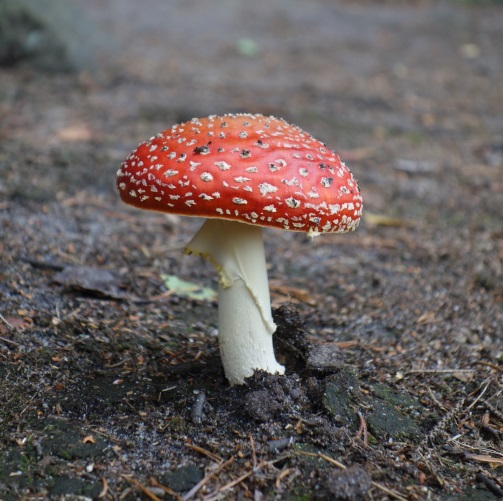 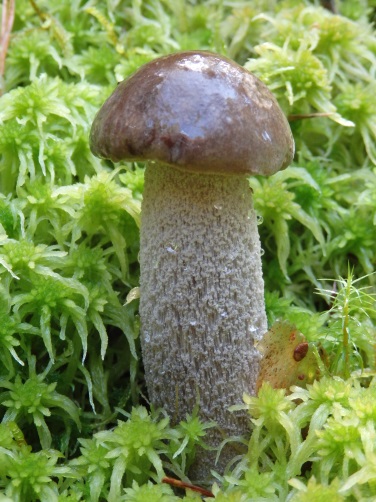 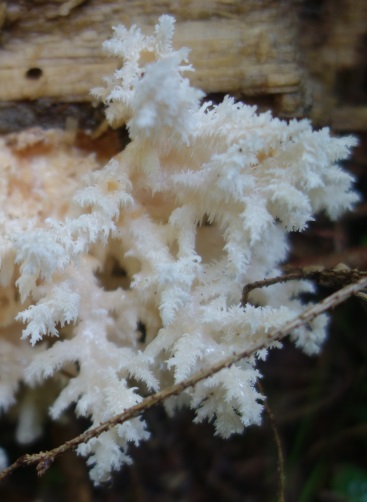 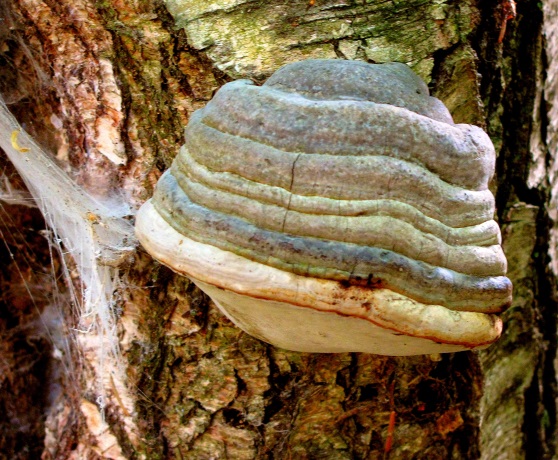 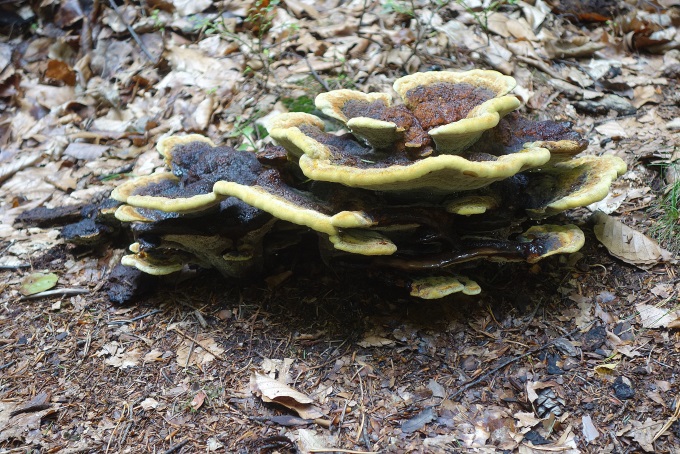 Nejdůležitější informace, kterou si odnáším:………………………………………………………………………………………………………………………………………………………………………………………………………………………………………………………………………………………………………………………………………………………………………………………………………………………………………………………………………………………………………………………………………………………………………………………………………………………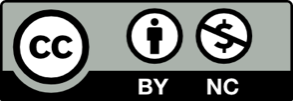 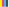 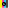 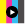 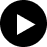 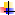 obrázek 1obrázek 2